North Island Crisis and Counselling Centre Society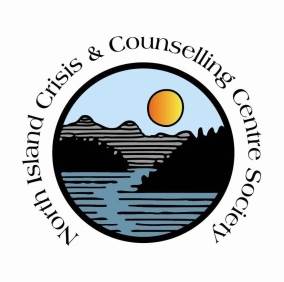 Job OpportunityWomen’s Counsellor (fulltime, temporary)Reporting to the Executive Director, the Women’s Counsellor provides counselling to women who are experiencing, or have experienced violence or trauma in their lives. The position aids the clients in identifying, understanding and overcoming the effects of violence and in establishing and achieving realistic goals for themselves.Key duties and responsibilitiesWithin a feminist context, develops and implements counselling and intervention protocols to assist clients in determining goals and the means of obtaining them. Plan, prepare and conduct individual or group counselling sessions with clients, and develop and implement a plan for therapy through a variety of modalities, including psycho-education.Educate the community on domestic violence and its effects through workshops and presentations.Collaborate with local Indigenous organizations & communities to provide culturally safe services that acknowledge the historical and systemic trauma that impacts their lives.Provide support and acts as the client’s advocate throughout service, and, as appropriate, provide follow-up support to them upon leaving the program. Abilities/skills/knowledgeWell-developed interpersonal, counselling, oral and written communication skillsGood organization, time and general management skillsDemonstrated knowledge of counselling within a feminist perspectiveDemonstrated knowledge of concepts and skills in working with women who are experiencing, or have experienced, violence in their livesStrong initiative and work ethicGood team work skillsGroup facilitation skills; demonstrates knowledge of group processes and adult learning stylesQualifications Bachelor’s degree in related fieldMinimum 2 years supervised experience counselling within a feminist context Terms of Employment:Temporary fulltime position, 35 hours per week, likely to last past March 2019;Valid BC Driver’s license and use of personal vehicle equipped with winter tires Oct 1 – Mar 31; Clean criminal record check;Salary based on qualifications and experienceApplications to:Executive Directorchrisp@nicccs.orgFor more information please call NICCCS office at 250-949-8333